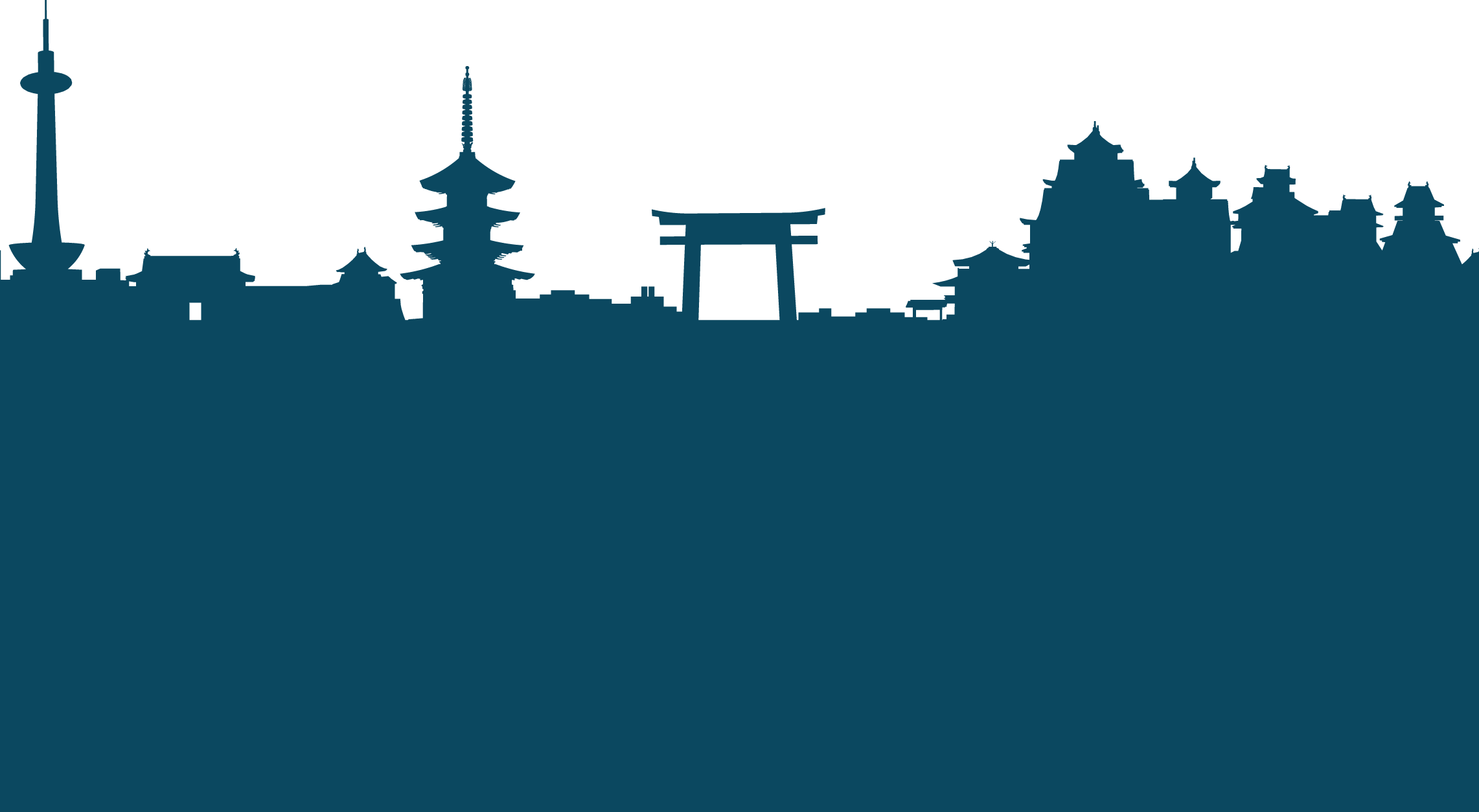  Guidelines: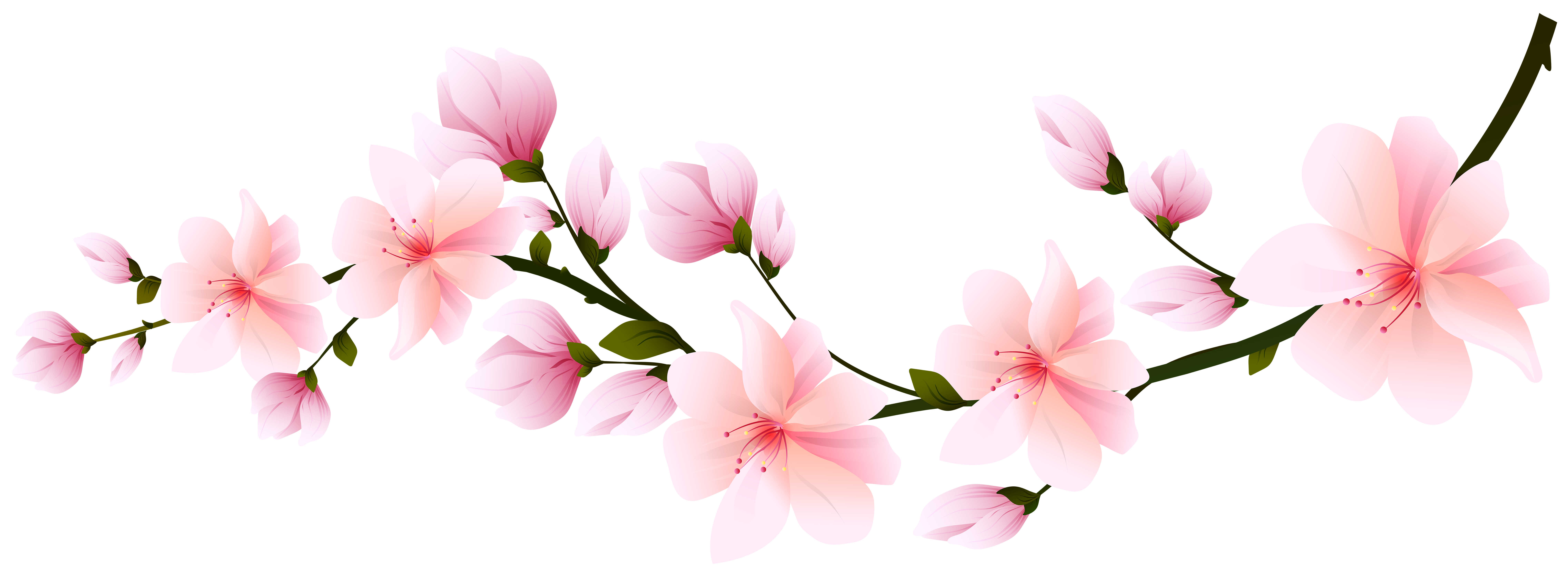 Videos should be at least 10 minutes long.All students must speak and appear on camera.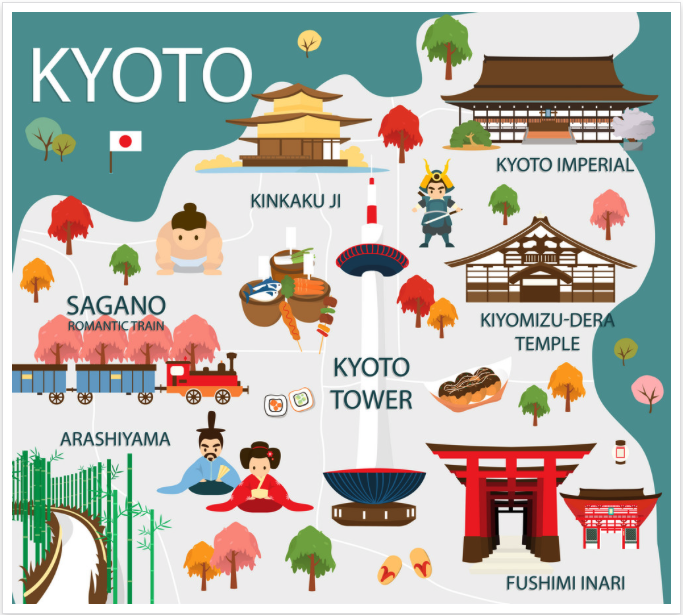 Each student must speak for at least 2~3 minutes.Videos should be in English.  If Japanese is used, it must be translated directly or with subtitles.Videos should consist of 3~6 segment topics: a sightseeing spot in Kyoto, Japanese culture, food, language, history, advice for tourists, interview with shop owner, interview with tourists, etc.Segment Planning:Video Script Planning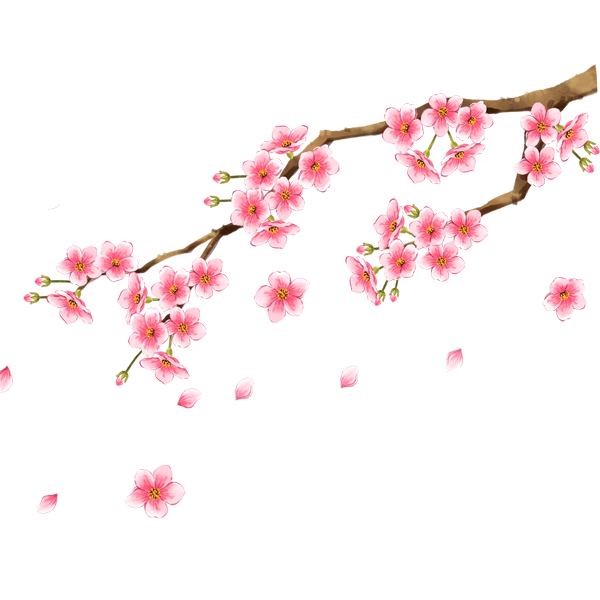 Introduction to Video and Members:Short overview of Kyoto:Transition to  Segment #______:  Segment #______:Transition to Segment #______:  Segment #_______:Transition to Segment #______:  Segment #______:Final Message about Kyoto:(attach extra paper if needed)Topic Director Outline of Segment (Where? What happens?)Time